III część dnia:- ćwiczenia grafomotoryczne: Karta pracy, cz. 3, str. 67.Obejrzyjcie obrazek przedstawiający koła nałożone na siebie. Pokolorujcie odpowiednio rysunki kół. Dokończcie rysować kwiatki według wzoru. Pokolorujcie rysunki. - zabawy ruchowe z piłką:* Trafianie piłką do pojemnika na pranie, do wiaderka po farbie itp. Rzucajcie prawą, lewą o obiema rękami. Można zliczać punkty.* Rodzic z dzieckiem rzucają do siebie piłkę, jednocześnie podając na głos kolor. Piłkę trzeba załapać, chyba że rzucający wypowie wybrany wcześniej kolor, np. czarny. Wtedy nie wolno złapać piłki!- zabawa ruchowa – „Baba jaga patrzy!” 
Jedna osoba jest babą Jagą i staje w wyznaczonym miejscu. Pozostali stają w ustalonej od niej odległości. Baba Jaga odwraca się tyłem do pozostałych i mówi: „Raz, dwa, trzy, baba Jaga patrzy!” i odwraca się przodem do pozostałych. Gdy baba Jaga liczy, pozostali starają się podejść do niej, gdy patrzy – muszą zastygnąć w bezruchu. Kto się ruszy, zostaje przez babę Jagę odesłany na linię startu. Wygrywa ten, kto pierwszy dotknie Baby Jagi.- dzisiaj nauczymy się piosenki „Ziemia, wyspa zielona”, mam nadzieję, że przypadnie wam do gustu  Link i słowa do piosenki poniżej: https://www.youtube.com/watch?v=-ZQTnkXpcCA Nie warto mieszkać na Marsie, 
nie warto mieszkać na Wenus. 
Na Ziemi jest życie ciekawsze, 
powtarzam to każdemu .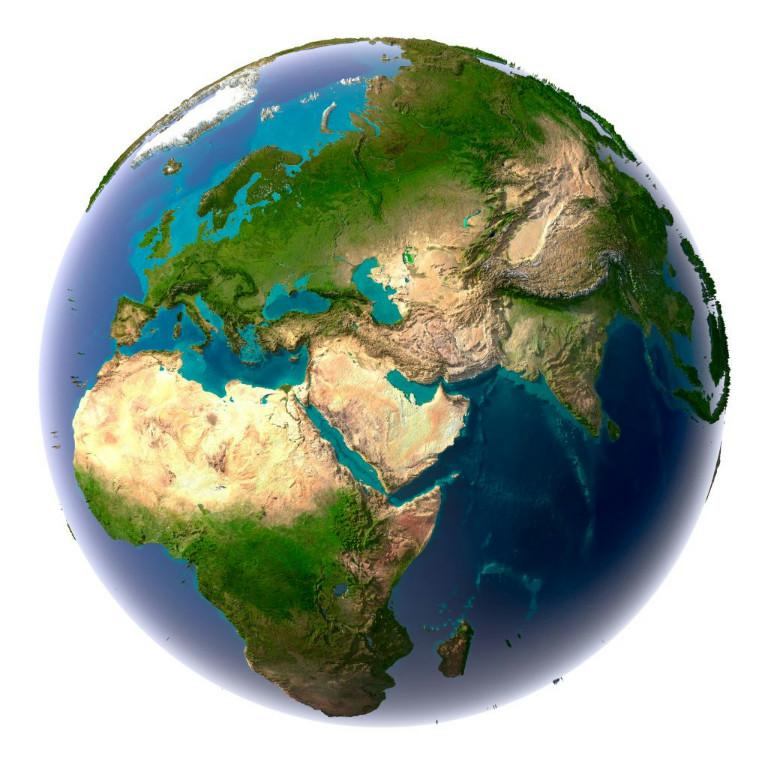 Ref.
Bo Ziemia to wyspa, to wyspa zielona, 
wśród innych dalekich planet. 
To dom dla ludzi, dla ludzi i zwierząt, 
więc musi być bardzo zadbany.Chcę poznać życie delfinów 
i wiedzieć co piszczy w trawie.
Zachwycać się lotem motyla 
i z kotem móc się bawić.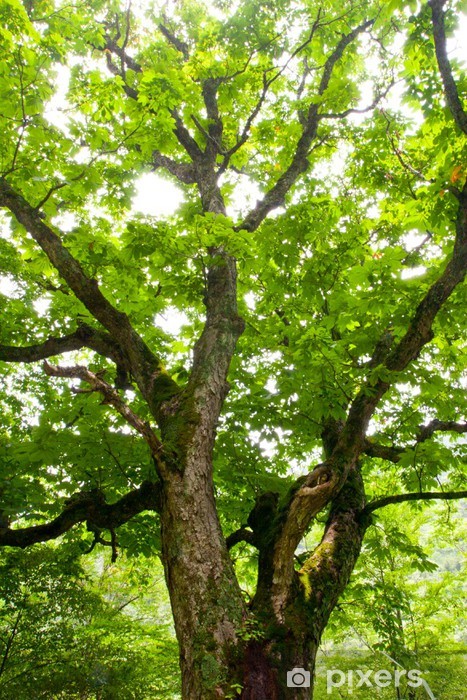 Ref.
Bo Ziemia to wyspa , to wyspa zielona, 
wśród innych dalekich planet. 
To dom dla ludzi, dla ludzi i zwierząt, 
więc musi być bardzo zadbany.Posadźmy kwiatów tysiące. 
Posadźmy krzewy i drzewa, 
niech z nieba uśmiecha się słońce, 
pozwólmy ptakom śpiewać.Ref.
Bo Ziemia to wyspa , to wyspa zielona, 
wśród innych dalekich planet. 
To dom dla ludzi, dla ludzi i zwierząt, 
więc musi być bardzo zadbany.- obrazek przedstawia 3-elementową historyjkę obrazkową. Spróbujcie odpowiedzieć na pytania pełnym zdaniem: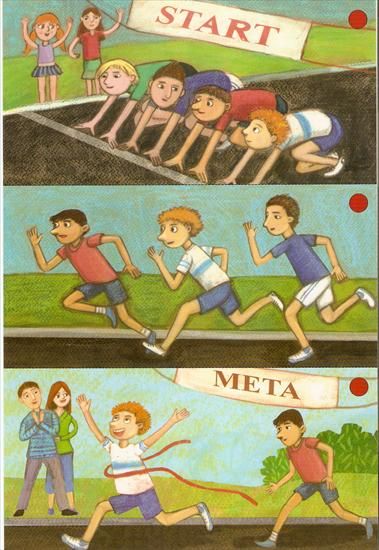 * Co widzisz na pierwszym/drugim/trzecim obrazku?* Jakie emocje towarzyszą dzieciom podczas wyścigu?* Jaki tytuł pasowałby do tej historyjki?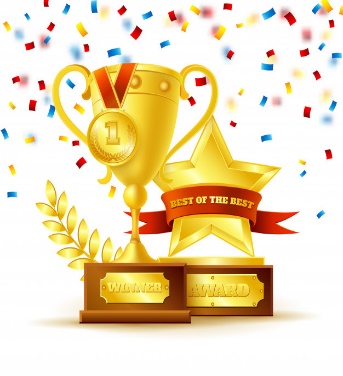 -Przed wami obrazki, które różnią się 7 szczegółami. Odszukajcie i zaznaczcie je na górnym obrazku. 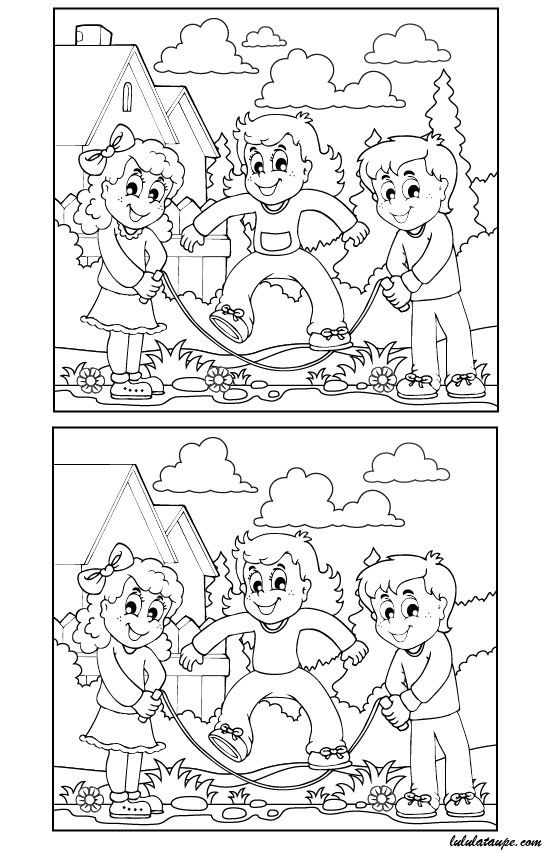 - Zabawa matematyczna: Pokolorujcie rysunek wykonując działania. Wynik wskaże wam kolor, jaki należy wykorzystać. Powodzenia  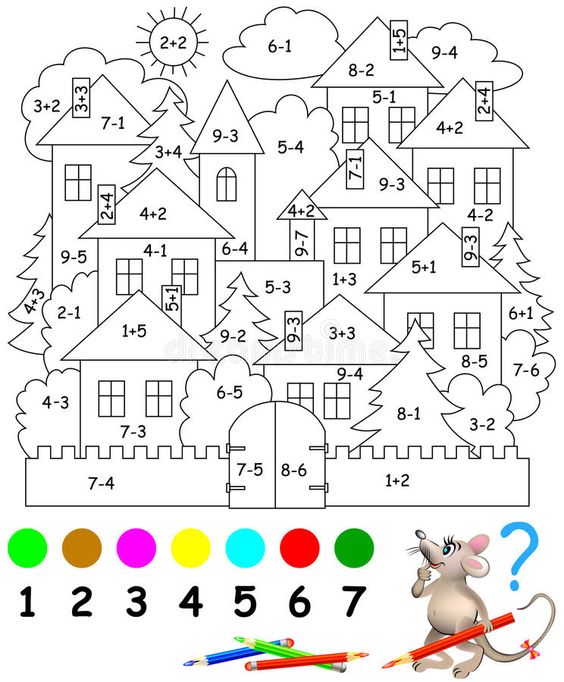 - na koniec zapraszam do wykonania „Słoika na nudę”. Instrukcja znajduje się na ilustracji. Jeśli zamiast pisania, wolicie narysować, co warto zrobić podczas nudy, proszę, zróbcie to. Miłej zabawy 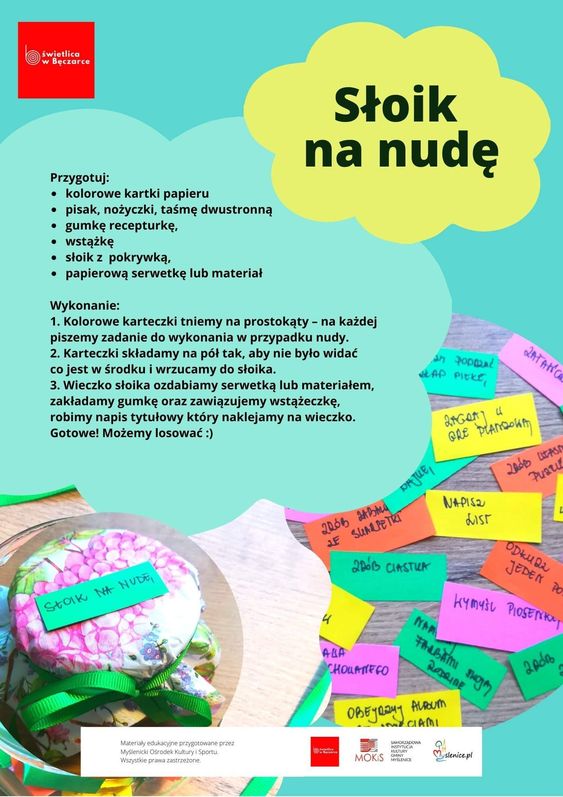 